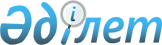 О внесении изменений в решение Кызылординского городского маслихата от 14 декабря 2016 года №49-9/1 "О городском бюджете на 2017-2019 годы"
					
			С истёкшим сроком
			
			
		
					Решение Кызылординского городского маслихата от 29 ноября 2017 года № 119-18/1. Зарегистрировано Департаментом юстиции Кызылординской области 5 декабря 2017 года № 6057. Прекращено действие в связи с истечением срока
      В соответствии со статей 106 кодекса Республики Казахстан от 4 декабря 2008 года "Бюджетный кодекс Республики Казахстан", подпунктом 1) пункта 1 статьи 6 Закона Республики Казахстан от 23 января 2001 года "О местном государственном управлении и самоуправлении в Республике Казахстан" Кызылординский городской маслихат РЕШИЛ:
      1. Внести в решение Кызылординского городcкого маслихата от 14 декабря 2016 года № 49-9/1 "О городском бюджете на 2017-2019 годы" (зарегистрировано в Реестре государственной регистрации нормативных правовых актов за №5680, опубликовано 28 декабря 2016 года в газетах "Халық ақпарат", "Ел тілегі" и 30 декабря 2016 года в информационно-правовой системе "Әділет") следующие изменения:
      подпункт 1) пункта 1 указанного решения изложить в новой редакции:
      "1) доходы – 38 143 812,8 тысяч тенге, в том числе:
      налоговые поступления – 16 224 752,0 тысяч тенге;
      неналоговые поступления – 289 340,4 тысяч тенге;
      поступления от продажи основного капитала – 549 225,0 тысяч тенге;
      поступления трансфертов – 21 080 495,4 тысяч тенге;"
      подпункт 2) пункта 1 указанного решения изложить в новой редакции:
      "2) затраты – 41 309 715,1 тысяч тенге."
      подпункт 5) пункта 1 указанного решения изложить в новой редакции:
      "5) дефицит (профицит) бюджета – -3 463 350,7 тысяч тенге;"
      подпункт 6) пункта 1 указанного решения изложить в новой редакции:
      "6) финансирование дефицита (использование профицита) бюджета - 3 463 350,7 тысяч тенге;
      поступление займов – 3 444 114,5 тысяч тенге;
      погашение займов – 751 246,3 тысяч тенге."
      пункт 4 указанного решения изложить в новой редакции:
      "4. Утвердить резерв местного исполнительного органа в сумме 
244 271,4 тысяч тенге."
      приложения 1, 4 указанного решения изложить в новой редакции согласно приложениям 1, 2 к настоящему решению.
      2. Настоящее решение вступает в силу с 1 января 2017 года и подлежит официальному опубликованию. Городской бюджет на 2017 год Объем расходов на 2017 год по бюджетным программам поселков и сельских округов
      тысяч тенге
      Расшифровка аббревиатур:
      КБК – код бюджетной классификации
      с/о – сельский округ
					© 2012. РГП на ПХВ «Институт законодательства и правовой информации Республики Казахстан» Министерства юстиции Республики Казахстан
				
      Исполняющий обязанности
председателя внеочередной
ХVІІІ сессии Кызылординского
городского маслихата, секретарь
Кызылординского городского маслихата

Р. БОХАНОВА 
Приложение 1 к решению Кызылординского городского маслихатa от 29 ноября 2017 года № 119-18/1Приложение 1 к решению Кызылординского городского маслихатa от 14 декабря 2016 года № 49-9/1
Категория
Категория
Категория
Категория
Категория
Категория
Сумма, тысяч тенге 

 
Класс
Класс
Класс
Класс
Класс
Сумма, тысяч тенге 

 
Подклас
Подклас
Подклас
Подклас
Сумма, тысяч тенге 

 
Специфика
Специфика
Специфика
Сумма, тысяч тенге 

 
Наименование
Наименование
Сумма, тысяч тенге 

 
1
2
3
4
5
5
6
1. Доход
1. Доход
38 143 812,8
1
Налоговые поступления
Налоговые поступления
16 224 752,0
01
Подоходный налог
Подоходный налог
6 927 470,0
2
Индивидуальный подоходный налог
Индивидуальный подоходный налог
6 927 470,0
01
Индивидуальный подоходный налог с доходов, облагаемых у источника выплаты
Индивидуальный подоходный налог с доходов, облагаемых у источника выплаты
6 277 173,0
02
Индивидуальный подоходный налог с доходов, не облагаемых у источника выплаты
Индивидуальный подоходный налог с доходов, не облагаемых у источника выплаты
575 297,0
05
Индивидуальный подоходный налог с доходов иностранных граждан, облагаемых у источника выплаты
Индивидуальный подоходный налог с доходов иностранных граждан, облагаемых у источника выплаты
75 000,0
03
Социальный налог
Социальный налог
5 489 936,0
1
Социальный налог
Социальный налог
5 489 936,0
01
Социальный налог
Социальный налог
5 489 936,0
04
Hалоги на собственность
Hалоги на собственность
2 028 221,0
1
Hалоги на имущество
Hалоги на имущество
1 073 873,0
01
Налог на имущество юридических лиц и индивидуальных предпринимателей
Налог на имущество юридических лиц и индивидуальных предпринимателей
986 873,0
02
Hалог на имущество физических лиц
Hалог на имущество физических лиц
87 000,0
3
Земельный налог
Земельный налог
197 500,0
02
Земельный налог на земли населенных пунктов
Земельный налог на земли населенных пунктов
32 500,0
09
Земельный налог, за исключением земельного налога на земли населенных пунктов
Земельный налог, за исключением земельного налога на земли населенных пунктов
165 000,0
4
Hалог на транспортные средства
Hалог на транспортные средства
756 098,0
01
Hалог на транспортные средства с юридических лиц
Hалог на транспортные средства с юридических лиц
200 000,0
02
Hалог на транспортные средства с физических лиц
Hалог на транспортные средства с физических лиц
556 098,0
5
Единый земельный налог
Единый земельный налог
750,0
01
Единый земельный налог
Единый земельный налог
750,0
05
Внутренние налоги на товары, работы и услуги
Внутренние налоги на товары, работы и услуги
435 850,0
2
Акцизы
Акцизы
120 000,0
07
Пиво, произведенное на территории Республики Казахстан
Пиво, произведенное на территории Республики Казахстан
0,0
84
Бензин (за исключением авиационногоҢ и дизельное топливо, произведенных на территории Республики Казахстан
Бензин (за исключением авиационногоҢ и дизельное топливо, произведенных на территории Республики Казахстан
120 000,0
3
Поступления за использование природных и других ресурсов
Поступления за использование природных и других ресурсов
36 000,0
15
Плата за пользование земельными участками
Плата за пользование земельными участками
36 000,0
4
Сборы за ведение предпринимательской и профессиональной деятельности
Сборы за ведение предпринимательской и профессиональной деятельности
257 850,0
02
Лицензионный сбор за право занятия отдельными видами деятельности
Лицензионный сбор за право занятия отдельными видами деятельности
114 000,0
04
Сбор с аукционов
Сбор с аукционов
1 600,0
25
Плата за размещение наружной (визуальной) рекламы на открытом пространстве за пределами помещений в городе областного значения, за исключением платы за размещение наружной (визуальной) рекламы на объектах стационарного размещения рекламы в полосе отвода автомобильных дорог общего пользования районного значения, на открытом пространстве за пределами помещений в городе районного значения, селе, поселке
Плата за размещение наружной (визуальной) рекламы на открытом пространстве за пределами помещений в городе областного значения, за исключением платы за размещение наружной (визуальной) рекламы на объектах стационарного размещения рекламы в полосе отвода автомобильных дорог общего пользования районного значения, на открытом пространстве за пределами помещений в городе районного значения, селе, поселке
42 000,0
29
Регистрационный сбор, зачисляемый в местный бюджет
Регистрационный сбор, зачисляемый в местный бюджет
100 250,0
5
Налог на игорный бизнес
Налог на игорный бизнес
22 000,0
02
Фиксированный налог
Фиксированный налог
22 000,0
07
Прочие налоги
Прочие налоги
160 000,0
1
Прочие налоги
Прочие налоги
160 000,0
10
Прочие налоговые поступления в местный бюджет
Прочие налоговые поступления в местный бюджет
160 000,0
08
Обязательные платежи, взимаемые за совершение юридически значимых действий и (или) выдачу документов уполномоченными на то государственными органами или должностными лицами
Обязательные платежи, взимаемые за совершение юридически значимых действий и (или) выдачу документов уполномоченными на то государственными органами или должностными лицами
1 183 275,0
1
Государственная пошлина
Государственная пошлина
1 183 275,0
01
Консульский сбор
Консульский сбор
0,0
25
Государственная пошлина, зачисляемая в республиканский бюджет
Государственная пошлина, зачисляемая в республиканский бюджет
0,0
26
Государственная пошлина, зачисляемая в местный бюджет
Государственная пошлина, зачисляемая в местный бюджет
1 183 275,0
2
Неналоговые поступления
Неналоговые поступления
289 340,4
01
Доходы от государственной собственности
Доходы от государственной собственности
47 855,0
1
Поступления части чистого дохода государственных предприятий
Поступления части чистого дохода государственных предприятий
296,0
02
Поступления части чистого дохода коммунальных государственных предприятий
Поступления части чистого дохода коммунальных государственных предприятий
296,0
5
Доходы от аренды имущества, находящегося в государственной собственности
Доходы от аренды имущества, находящегося в государственной собственности
36 746,0
08
Доходы от аренды имущества, находящегося в коммунальной собственности района (города областного значения), за исключением доходов от аренды имущества коммунальной собственности района (города областного значения), находящегося в управлении акимов города районного значения, села, поселка, сельского округа
Доходы от аренды имущества, находящегося в коммунальной собственности района (города областного значения), за исключением доходов от аренды имущества коммунальной собственности района (города областного значения), находящегося в управлении акимов города районного значения, села, поселка, сельского округа
8 746,0
09
Доходы от аренды жилищ из жилищного фонда, находящегося в коммунальной собственности района (города областного значения), за исключением доходов от аренды государственного имущества, находящегося в управлении акимов города районного значения, села, поселка, сельского округа
Доходы от аренды жилищ из жилищного фонда, находящегося в коммунальной собственности района (города областного значения), за исключением доходов от аренды государственного имущества, находящегося в управлении акимов города районного значения, села, поселка, сельского округа
28 000,0
7
Вознаграждения по кредитам, выданным из государственного бюджета
Вознаграждения по кредитам, выданным из государственного бюджета
10 813,0
03
Вознаграждения по бюджетным кредитам, выданным из областного бюджета местным исполнительным органам районов (городов областного значения)
Вознаграждения по бюджетным кредитам, выданным из областного бюджета местным исполнительным органам районов (городов областного значения)
0,0
06
Вознаграждения по бюджетным кредитам, выданным из местного бюджета специализированным организациям
Вознаграждения по бюджетным кредитам, выданным из местного бюджета специализированным организациям
1 458,5
13
Вознаграждения по бюджетным кредитам, выданным из местного бюджета физическим лицам
Вознаграждения по бюджетным кредитам, выданным из местного бюджета физическим лицам
9 354,5
9
Прочие доходы от государственной собственности
Прочие доходы от государственной собственности
0,0
10
Плата за сервитут по земельным участкам, находящихся в коммунальной собственности
Плата за сервитут по земельным участкам, находящихся в коммунальной собственности
0,0
02
Поступления от реализации товаров (работ, услуг) государственными учреждениями, финансируемыми из государственного бюджета
Поступления от реализации товаров (работ, услуг) государственными учреждениями, финансируемыми из государственного бюджета
20,0
1
Поступления от реализации товаров (работ, услуг) государственными учреждениями, финансируемыми из государственного бюджета
Поступления от реализации товаров (работ, услуг) государственными учреждениями, финансируемыми из государственного бюджета
20,0
02
Поступления от реализации товаров (работ, услуг), предоставляемых государственными учреждениями, финансируемыми из местного бюджета
Поступления от реализации товаров (работ, услуг), предоставляемых государственными учреждениями, финансируемыми из местного бюджета
20,0
03
Поступления денег от проведения государственных закупок, организуемых государственными учреждениями, финансируемыми из государственного бюджета
Поступления денег от проведения государственных закупок, организуемых государственными учреждениями, финансируемыми из государственного бюджета
1 790,0
1
Поступления денег от проведения государственных закупок, организуемых государственными учреждениями, финансируемыми из государственного бюджета
Поступления денег от проведения государственных закупок, организуемых государственными учреждениями, финансируемыми из государственного бюджета
1 790,0
02
Поступления денег от проведения государственных закупок, организуемых государственными учреждениями, финансируемыми из местного бюджета
Поступления денег от проведения государственных закупок, организуемых государственными учреждениями, финансируемыми из местного бюджета
1 790,0
04
Штрафы, пени, санкции, взыскания, налагаемые государственными учреждениями, финансируемыми из государственного бюджета, а также содержащимися и финансируемыми из бюджета (сметы расходов) Национального Банка Республики Казахстан
Штрафы, пени, санкции, взыскания, налагаемые государственными учреждениями, финансируемыми из государственного бюджета, а также содержащимися и финансируемыми из бюджета (сметы расходов) Национального Банка Республики Казахстан
3 199,0
1
Штрафы, пени, санкции, взыскания, налагаемые государственными учреждениями, финансируемыми из государственного бюджета, а также содержащимися и финансируемыми из бюджета (сметы расходов) Национального Банка Республики Казахстан, за исключением поступлений от организаций нефтяного сектора
Штрафы, пени, санкции, взыскания, налагаемые государственными учреждениями, финансируемыми из государственного бюджета, а также содержащимися и финансируемыми из бюджета (сметы расходов) Национального Банка Республики Казахстан, за исключением поступлений от организаций нефтяного сектора
3 199,0
05
Административные штрафы, пени, санкции, взыскания налагаемые государственными учреждениями, финансируемыми из областного бюджета
Административные штрафы, пени, санкции, взыскания налагаемые государственными учреждениями, финансируемыми из областного бюджета
0,0
14
Прочие штрафы, пени, санкции, взыскания, налагаемые государственными учреждениями, финансируемыми из местного бюджета
Прочие штрафы, пени, санкции, взыскания, налагаемые государственными учреждениями, финансируемыми из местного бюджета
2 449,0
18
Штрафы, пени, санкции, взыскания по бюджетным кредитам (займам), выданным из местного бюджета специализированным организациям, физическим лицам
Штрафы, пени, санкции, взыскания по бюджетным кредитам (займам), выданным из местного бюджета специализированным организациям, физическим лицам
750,0
06
Прочие неналоговые поступления
Прочие неналоговые поступления
236 476,4
1
Прочие неналоговые поступления
Прочие неналоговые поступления
236 476,4
05
Поступления дебиторской, депонентской задолженности государственных учреждений, финансируемых из местного бюджета
Поступления дебиторской, депонентской задолженности государственных учреждений, финансируемых из местного бюджета
31,0
07
Возврат неиспользованных средств, ранее полученных из местного бюджета
Возврат неиспользованных средств, ранее полученных из местного бюджета
196 356,4
09
Другие неналоговые поступления в местный бюджет
Другие неналоговые поступления в местный бюджет
40 089,0
3
Поступления от продажи основного капитала
Поступления от продажи основного капитала
549 225,0
01
Продажа государственного имущества, закрепленного за государственными учреждениями
Продажа государственного имущества, закрепленного за государственными учреждениями
28 100,0
1
Продажа государственного имущества, закрепленного за государственными учреждениями
Продажа государственного имущества, закрепленного за государственными учреждениями
28 100,0
03
Поступления от продажи гражданам квартир
Поступления от продажи гражданам квартир
28 100,0
03
Продажа земли и нематериальных активов
Продажа земли и нематериальных активов
521 125,0
1
Продажа земли
Продажа земли
512 379,0
01
Поступления от продажи земельных участков
Поступления от продажи земельных участков
512 379,0
2
Продажа нематериальных активов
Продажа нематериальных активов
8 746,0
02
Плата за продажу права аренды земельных участков
Плата за продажу права аренды земельных участков
8 746,0
4
Поступления трансфертов
Поступления трансфертов
21 080 495,4
02
Трансферты из вышестоящих органов государственного управления
Трансферты из вышестоящих органов государственного управления
21 080 495,4
2
Трансферты из областного бюджета
Трансферты из областного бюджета
21 080 495,4
01
Целевые текущие трансферты
Целевые текущие трансферты
5 696 997,2
02
Целевые трансферты на развитие
Целевые трансферты на развитие
5 808 664,2
03
Субвенции
Субвенции
9 574 834,0
Функциональная группа
Функциональная группа
Функциональная группа
Функциональная группа
Функциональная группа
Функциональная группа
Функциональная подгруппа
Функциональная подгруппа
Функциональная подгруппа
Функциональная подгруппа
Функциональная подгруппа
Администратор бюджетных программ
Администратор бюджетных программ
Администратор бюджетных программ
Администратор бюджетных программ
Программа
Программа
Программа
Подпрограмма
Подпрограмма
Наименование
2. Расходы
41 309 715,1
01
Государственные услуги общего характера
822 278,1
1
Представительные, исполнительные и другие органы, выполняющие общие функции государственного управления
699 149,0
112
Аппарат маслихата района (города областного значения)
57 099,0
001
Услуги по обеспечению деятельности маслихата района (города областного значения)
44 210,0
003
Капитальные расходы государственного органа
12 889,0
122
Аппарат акима района (города областного значения)
348 382,0
001
Услуги по обеспечению деятельности акима района (города областного значения)
301 027,0
003
Капитальные расходы государственного органа
47 355,0
123
Аппарат акима района в городе, города районного значения, поселка, села, сельского округа
293 668,0
001
Услуги по обеспечению деятельности акима района в городе, города районного значения, поселка, села, сельского округа
264 358,0
022
Капитальные расходы государственного органа
29 310,0
2
Финансовая деятельность
34 071,7
452
Отдел финансов района (города областного значения)
34 071,7
001
Услуги по реализации государственной политики в области исполнения бюджета и управления коммунальной собственностью района (города областного значения)
33 332,3
002
Создание информационных систем
0,0
003
Проведение оценки имущества в целях налогообложения
0,0
010
Приватизация, управление коммунальным имуществом, постприватизационная деятельность и регулирование споров, связанных с этим
739,4
5
Планирование и статистическая деятельность
39 946,5
453
Отдел экономики и бюджетного планирования района (города областного значения)
39 946,5
001
Услуги по реализации государственной политики в области формирования и развития экономической политики, системы государственного планирования
39 115,5
061
Экспертиза и оценка документации по вопросам бюджетных инвестиций и государственно-частного партнерства, в том числе концессии
831,0
9
Прочие государственные услуги общего характера
49 110,9
490
Отдел коммунального хозяйства, пассажирского транспорта и автомобильных дорог района (города областного значения)
29 137,5
001
Услуги по реализации государственной политики на местном уровне в области коммунального хозяйства, пассажирского транспорта и автомобильных дорог
28 715,5
003
Капитальные расходы государственного органа
422,0
493
Отдел предпринимательства, промышленности и туризма района (города областного значения)
19 973,4
001
Услуги по реализации государственной политики на местном уровне в области развития предпринимательства, промышленности и туризма
19 517,4
003
Капитальные расходы государственного органа
456,0
032
Капитальные расходы подведомственных государственных учреждений и организаций
0,0
02
Оборона
13 822,0
1
Военные нужды
13 822,0
122
Аппарат акима района (города областного значения)
13 822,0
005
Мероприятия в рамках исполнения всеобщей воинской обязанности
13 822,0
03
Общественный порядок, безопасность, правовая, судебная, уголовно-исполнительная деятельность
191 907,9
6
Уголовно-исполнительная система
22 834,0
451
Отдел занятости и социальных программ района (города областного значения)
22 834,0
039
Организация и осуществление социальной адаптации и реабилитации лиц, отбывших уголовные наказания
22 834,0
9
Прочие услуги в области общественного порядка и безопасности
169 073,9
490
Отдел коммунального хозяйства, пассажирского транспорта и автомобильных дорог района (города областного значения)
140 951,0
021
Обеспечение безопасности дорожного движения в населенных пунктах
140 951,0
499
Отдел регистрации актов гражданского состояния района (города областного значения)
28 122,9
001
Услуги по реализации государственной политики на местном уровне в области регистрации актов гражданского состояния
28 122,9
04
Образование
19 199 756,2
1
Дошкольное воспитание и обучение
6 002 304,0
123
Аппарат акима района в городе, города районного значения, поселка, села, сельского округа
679 465,0
004
Обеспечение деятельности организаций дошкольного воспитания и обучения
380 379,0
041
Реализация государственного образовательного заказа в дошкольных организациях образования
299 086,0
464
Отдел образования района (города областного значения)
5 302 893,0
009
Обеспечение деятельности организаций дошкольного воспитания и обучения
1 066 272,0
040
Реализация государственного образовательного заказа в дошкольных организациях образования
4 236 621,0
467
Отдел строительства района (города областного значения)
19 946,0
037
Строительство и реконструкция объектов дошкольного воспитания и обучения
19 946,0
011
За счет трансфертов из республиканского бюджета
0,0
015
За счет средств местного бюджета
19 946,0
2
Начальное, основное среднее и общее среднее образование
12 277 784,7
123
Аппарат акима района в городе, города районного значения, поселка, села, сельского округа
14 137,0
005
Организация бесплатного подвоза учащихся до школы и обратно в сельской местности
14 137,0
464
Отдел образования района (города областного значения)
12 223 808,0
003
Общеобразовательное обучение
12 028 987,0
011
За счет трансфертов из республиканского бюджета
36 717,0
015
За счет средств местного бюджета
11 992 270,0
006
Дополнительное образование для детей
194 821,0
054
Обеспечение деятельности организаций образования города Байконур с казахским языком обучения
0,0
467
Отдел строительства района (города областного значения)
39 839,7
024
Строительство и реконструкция объектов начального, основного среднего и общего среднего образования
39 839,7
011
За счет трансфертов из республиканского бюджета
0,0
015
За счет средств местного бюджета
39 839,7
032
За счет целевого трансферта из Национального фонда Республики Казахстан
0,0
9
Прочие услуги в области образования
919 667,5
464
Отдел образования района (города областного значения)
919 667,5
001
Услуги по реализации государственной политики на местном уровне в области образования
42 444,0
004
Информатизация системы образования в государственных учреждениях образования района (города областного значения)
84 996,0
005
Приобретение и доставка учебников, учебно-методических комплексов для государственных учреждений образования района (города областного значения)
428 614,5
012
Капитальные расходы государственного органа
11 215,0
015
Ежемесячные выплаты денежных средств опекунам (попечителям) на содержание ребенка-сироты (детей-сирот), и ребенка (детей), оставшегося без попечения родителей
94 209,0
022
Выплата единовременных денежных средств казахстанским гражданам, усыновившим (удочерившим) ребенка (детей)-сироту и ребенка (детей), оставшегося без попечения родителей
818,0
029
Обследование психического здоровья детей и подростков и оказание психолого-медико-педагогической консультативной помощи населению
58 386,0
067
Капитальные расходы подведомственных государственных учреждений и организаций
198 985,0
068
Обеспечение повышения компьютерной грамотности населения
0,0
05
Здравоохранение
221,0
9
Прочие услуги в области здравоохранения
221,0
123
Аппарат акима района в городе, города районного значения, поселка, села, сельского округа
221,0
002
Организация в экстренных случаях доставки тяжелобольных людей до ближайшей организации здравоохранения, оказывающей врачебную помощь
221,0
06
Социальная помощь и социальное обеспечение
2 415 136,8
1
Социальное обеспечение
618 644,8
451
Отдел занятости и социальных программ района (города областного значения)
562 673,8
005
Государственная адресная социальная помощь
9 827,0
011
За счет трансфертов из республиканского бюджета
0,0
015
За счет средств местного бюджета
9 827,0
016
Государственные пособия на детей до 18 лет
476 543,8
025
Внедрение обусловленной денежной помощи по проекту "Өрлеу"
76 303,0
011
За счет трансфертов из республиканского бюджета
43 728,0
015
За счет средств местного бюджета
32 575,0
464
Отдел образования района (города областного значения)
55 971,0
030
Содержание ребенка (детей), переданного патронатным воспитателям
55 971,0
031
Государственная поддержка по содержанию детей-сирот и детей, оставшихся без попечения родителей, в детских домах семейного типа и приемных семьях
0,0
2
Социальная помощь
1 554 152,9
123
Аппарат акима района в городе, города районного значения, поселка, села, сельского округа
20 435,0
003
Оказание социальной помощи нуждающимся гражданам на дому
20 435,0
011
За счет трансфертов из республиканского бюджета
0,0
015
За счет средств местного бюджета
20 435,0
451
Отдел занятости и социальных программ района (города областного значения)
1 428 210,9
002
Программа занятости
442 051,0
011
За счет трансфертов из республиканского бюджета
128 493,0
100
Общественные работы
138 318,0
101
Профессиональная подготовка и переподготовка безработных
175 240,0
102
Дополнительные меры по социальной защите граждан в сфере занятости населения
0,0
004
Оказание социальной помощи на приобретение топлива специалистам здравоохранения, образования, социального обеспечения, культуры, спорта и ветеринарии в сельской местности в соответствии с законодательством Республики Казахстан
5 990,0
006
Оказание жилищной помощи
206 146,4
007
Социальная помощь отдельным категориям нуждающихся граждан по решениям местных представительных органов
383 487,5
028
За счет трансфертов из областного бюджета
320 044,5
029
За счет средств бюджета района (города областного значения)
63 443,0
009
Социальная поддержка граждан, награжденных от 26 июля 1999 года орденами "Отан", "Данк", удостоенных высокого звания "Халық қаһарманы", почетных званий республики
932,0
010
Материальное обеспечение детей-инвалидов, воспитывающихся и обучающихся на дому
20 570,0
013
Социальная адаптация лиц, не имеющих определенного местожительства
63 603,0
011
За счет трансфертов из республиканского бюджета
0,0
015
За счет средств местного бюджета
63 603,0
014
Оказание социальной помощи нуждающимся гражданам на дому
73 139,0
011
За счет трансфертов из республиканского бюджета
0,0
015
За счет средств местного бюджета
73 139,0
015
Территориальные центры социального обслуживания пенсионеров и инвалидов
43 844,0
011
За счет трансфертов из республиканского бюджета
0,0
015
За счет средств местного бюджета
43 844,0
017
Обеспечение нуждающихся инвалидов обязательными гигиеническими средствами и предоставление услуг специалистами жестового языка, индивидуальными помощниками в соответствии с индивидуальной программой реабилитации инвалида
142 220,0
011
За счет трансфертов из республиканского бюджета
0,0
015
За счет средств местного бюджета
142 220,0
023
Обеспечение деятельности центров занятости населения
46 228,0
011
За счет трансфертов из республиканского бюджета
0,0
015
За счет средств местного бюджета
46 228,0
464
Отдел образования района (города областного значения)
105 507,0
008
Социальная поддержка обучающихся и воспитанников организаций образования очной формы обучения в виде льготного проезда на общественном транспорте (кроме такси) по решению местных представительных органов
105 507,0
9
Прочие услуги в области социальной помощи и социального обеспечения
242 339,1
123
Аппарат акима района в городе, города районного значения, поселка, села, сельского округа
35 097,0
026
Обеспечение занятости населения на местном уровне
35 097,0
451
Отдел занятости и социальных программ района (города областного значения)
205 160,7
001
Услуги по реализации государственной политики на местном уровне в области обеспечения занятости и реализации социальных программ для населения
115 200,9
011
Оплата услуг по зачислению, выплате и доставке пособий и других социальных выплат
4 328,0
050
Реализация Плана мероприятий по обеспечению прав и улучшению качества жизни инвалидов в Республике Казахстан на 2012 – 2018 годы
82 139,4
011
За счет трансфертов из республиканского бюджета
78 345,4
015
За счет средств местного бюджета
3 794,0
067
Капитальные расходы подведомственных государственных учреждений и организаций
3 492,4
490
Отдел коммунального хозяйства, пассажирского транспорта и автомобильных дорог района (города областного значения)
2 081,4
050
Реализация Плана мероприятий по обеспечению прав и улучшению качества жизни инвалидов в Республике Казахстан на 2012 – 2018 годы
2 081,4
011
За счет трансфертов из республиканского бюджета
1 058,0
015
За счет средств местного бюджета
1 023,4
07
Жилищно-коммунальное хозяйство
13 537 386,3
1
Жилищное хозяйство
8 516 674,1
467
Отдел строительства района (города областного значения)
5 229 503,6
003
Проектирование и (или) строительство, реконструкция жилья коммунального жилищного фонда
2 661 209,7
011
За счет трансфертов из республиканского бюджета
0,0
013
За счет кредитов из республиканского бюджета
0,0
015
За счет средств местного бюджета
822 442,7
032
За счет целевого трансферта из Национального фонда Республики Казахстан
1 838 767,0
034
За счет кредитов из областного бюджета из средств внутренних займов
0,0
004
Проектирование, развитие и (или) обустройство инженерно-коммуникационной инфраструктуры
2 568 293,9
015
За счет средств местного бюджета
466 184,9
032
За счет целевого трансферта из Национального фонда Республики Казахстан
2 102 109,0
487
Отдел жилищно-коммунального хозяйства и жилищной инспекции района (города областного значения)
3 287 170,5
001
Услуги по реализации государственной политики на местном уровне в области жилищно-коммунального хозяйства и жилищного фонда
98 281,0
004
Изъятие, в том числе путем выкупа земельных участков для государственных надобностей и связанное с этим отчуждение недвижимого имущества
82 912,5
011
За счет трансфертов из республиканского бюджета
0,0
015
За счет средств местного бюджета
82 912,5
006
Обеспечение жильем отдельных категорий граждан
1 470,0
053
Кредитование на реконструкцию и строительство систем тепло-, водоснабжения и водоотведения
3 043 907,0
015
За счет средств местного бюджета
0,0
033
За счет кредитования из средств целевого трансферта из Национального фонда Республики Казахстан
3 043 907,0
054
Увеличение уставного капитала субъектов квазигосударственного сектора в рамках содействия устойчивому развитию и росту Республики Казахстан
60 600,0
015
За счет средств местного бюджета
60 600,0
017
За счет софинансирования внешних займов из средств целевого трансферта из Национального фонда Республики Казахстан
0,0
2
Коммунальное хозяйство
1 032 298,5
467
Отдел строительства района (города областного значения)
996 131,5
005
Развитие коммунального хозяйства
0,0
006
Развитие системы водоснабжения и водоотведения
727 762,3
011
За счет трансфертов из республиканского бюджета
0,0
015
За счет средств местного бюджета
727 762,3
007
Развитие благоустройства городов и населенных пунктов
268 369,2
011
За счет трансфертов из республиканского бюджета
0,0
015
За счет средств местного бюджета
268 369,2
487
Отдел жилищно-коммунального хозяйства и жилищной инспекции района (города областного значения)
2 530,0
028
Развитие коммунального хозяйства
2 530,0
490
Отдел коммунального хозяйства, пассажирского транспорта и автомобильных дорог района (города областного значения)
33 637,0
028
Развитие коммунального хозяйства
33 637,0
3
Благоустройство населенных пунктов
3 988 413,7
123
Аппарат акима района в городе, города районного значения, поселка, села, сельского округа
133 892,6
008
Освещение улиц населенных пунктов
88 951,8
009
Обеспечение санитарии населенных пунктов
30 727,0
011
Благоустройство и озеленение населенных пунктов
14 213,8
487
Отдел жилищно-коммунального хозяйства и жилищной инспекции района (города областного значения)
3 820 725,1
017
Обеспечение санитарии населенных пунктов
792 654,0
025
Освещение улиц в населенных пунктах
556 177,5
030
Благоустройство и озеленение населенных пунктов
2 460 627,6
031
Содержание мест захоронений и захоронение безродных
11 266,0
490
Отдел коммунального хозяйства, пассажирского транспорта и автомобильных дорог района (города областного значения)
33 796,0
015
Освещение улиц в населенных пунктах
0,0
018
Благоустройство и озеленение населенных пунктов
33 796,0
08
Культура, спорт, туризм и информационное пространство
685 145,7
1
Деятельность в области культуры
310 151,4
123
Аппарат акима района в городе, города районного значения, поселка, села, сельского округа
115 684,0
006
Поддержка культурно-досуговой работы на местном уровне
115 684,0
455
Отдел культуры и развития языков района (города областного значения)
194 467,4
003
Поддержка культурно-досуговой работы
194 467,4
2
Спорт
131 523,8
123
Аппарат акима района в городе, города районного значения, поселка, села, сельского округа
1 156,0
028
Реализация физкультурно-оздоровительных и спортивных мероприятий на местном уровне
1 156,0
465
Отдел физической культуры и спорта района (города областного значения)
130 367,8
001
Услуги по реализации государственной политики на местном уровне в сфере физической культуры и спорта
36 750,8
005
Развитие массового спорта и национальных видов спорта
58 043,0
006
Проведение спортивных соревнований на районном (города областного значения) уровне
6 851,0
007
Подготовка и участие членов сборных команд района (города областного значения) по различным видам спорта на областных спортивных соревнованиях
23 278,0
032
Капитальные расходы подведомственных государственных учреждений и организаций
5 445,0
3
Информационное пространство
162 003,1
455
Отдел культуры и развития языков района (города областного значения)
96 955,1
006
Функционирование районных (городских) библиотек
95 196,1
007
Развитие государственного языка и других языков народа Казахстана
1 759,0
456
Отдел внутренней политики района (города областного значения)
65 048,0
002
Услуги по проведению государственной информационной политики
65 048,0
9
Прочие услуги по организации культуры, спорта, туризма и информационного пространства
81 467,4
455
Отдел культуры и развития языков района (города областного значения)
18 847,0
001
Услуги по реализации государственной политики на местном уровне в области развития языков и культуры
18 202,0
032
Капитальные расходы подведомственных государственных учреждений и организаций
645,0
456
Отдел внутренней политики района (города областного значения)
62 620,4
001
Услуги по реализации государственной политики на местном уровне в области информации, укрепления государственности и формирования социального оптимизма граждан
29 056,0
003
Реализация мероприятий в сфере молодежной политики
32 457,4
004
Создание информационных систем
0,0
006
Капитальные расходы государственного органа
1 107,0
10
Сельское, водное, лесное, рыбное хозяйство, особо охраняемые природные территории, охрана окружающей среды и животного мира, земельные отношения
182 404,1
1
Сельское хозяйство
120 060,1
462
Отдел сельского хозяйства района (города областного значения)
21 648,1
001
Услуги по реализации государственной политики на местном уровне в сфере сельского хозяйства
21 648,1
473
Отдел ветеринарии района (города областного значения)
98 412,0
001
Услуги по реализации государственной политики на местном уровне в сфере ветеринарии
25 095,0
006
Организация санитарного убоя больных животных
744,0
007
Организация отлова и уничтожения бродячих собак и кошек
24 359,0
008
Возмещение владельцам стоимости изымаемых и уничтожаемых больных животных, продуктов и сырья животного происхождения
5 567,0
009
Проведение ветеринарных мероприятий по энзоотическим болезням животных
3 280,0
010
Проведение мероприятий по идентификации сельскохозяйственных животных
983,0
011
Проведение противоэпизоотических мероприятий
38 384,0
032
Капитальные расходы подведомственных государственных учреждений и организаций
0,0
6
Земельные отношения
39 631,0
463
Отдел земельных отношений района (города областного значения)
39 631,0
001
Услуги по реализации государственной политики в области регулирования земельных отношений на территории района (города областного значения)
39 631,0
9
Прочие услуги в области сельского, водного, лесного, рыбного хозяйства, охраны окружающей среды и земельных отношений
22 713,0
462
Отдел сельского хозяйства района (города областного значения)
22 713,0
099
Реализация мер по оказанию социальной поддержки специалистов
22 713,0
11
Промышленность, архитектурная, градостроительная и строительная деятельность
135 367,6
2
Архитектурная, градостроительная и строительная деятельность
135 367,6
467
Отдел строительства района (города областного значения)
53 614,0
001
Услуги по реализации государственной политики на местном уровне в области строительства
53 614,0
468
Отдел архитектуры и градостроительства района (города областного значения)
81 753,6
001
Услуги по реализации государственной политики в области архитектуры и градостроительства на местном уровне
41 280,1
002
Создание информационных систем
0,0
003
Разработка схем градостроительного развития территории района и генеральных планов населенных пунктов
38 776,0
004
Капитальные расходы государственного органа
1 697,5
032
Капитальные расходы подведомственных государственных учреждений и организаций
0,0
12
Транспорт и коммуникации
3 286 088,0
1
Автомобильный транспорт
3 286 088,0
123
Аппарат акима района в городе, города районного значения, поселка, села, сельского округа
693 110,9
045
Капитальный и средний ремонт автомобильных дорог улиц населенных пунктов
693 110,9
490
Отдел коммунального хозяйства, пассажирского транспорта и автомобильных дорог района (города областного значения)
2 592 977,1
022
Развитие транспортной инфраструктуры
55 511,5
011
За счет трансфертов из республиканского бюджета
0,0
015
За счет средств местного бюджета
55 511,5
023
Обеспечение функционирования автомобильных дорог
2 537 465,6
13
Прочие
265 322,4
3
Поддержка предпринимательской деятельности и защита конкуренции
927,0
493
Отдел предпринимательства, промышленности и туризма района (города областного значения)
927,0
006
Поддержка предпринимательской деятельности
927,0
9
Прочие
264 395,4
123
Аппарат акима района в городе, города районного значения, поселка, села, сельского округа
20 124,0
040
Реализация мер по содействию экономическому развитию регионов в рамках Программы развития регионов до 2020 года
20 124,0
452
Отдел финансов района (города областного значения)
244 271,4
012
Резерв местного исполнительного органа района (города областного значения)
244 271,4
100
Чрезвычайный резерв местного исполнительного органа района (города областного значения) для ликвидации чрезвычайных ситуаций природного и техногенного характера на территории района (города областного значения)
2 572,0
101
Резерв местного исполнительного органа района (города областного значения) на неотложные затраты
59 216,6
102
Резерв местного исполнительного органа района (города областного значения) на исполнение обязательств по решениям судов
182 482,8
14
Обслуживание долга
10 813,0
1
Обслуживание долга
10 813,0
452
Отдел финансов района (города областного значения)
10 813,0
013
Обслуживание долга местных исполнительных органов по выплате вознаграждений и иных платежей по займам из областного бюджета
10 813,0
15
Трансферты
564 066,0
1
Трансферты
564 066,0
452
Отдел финансов района (города областного значения)
564 066,0
006
Возврат неиспользованных (недоиспользованных) целевых трансфертов
52 063,9
007
Бюджетные изъятия
0,0
016
Возврат, использованных не по целевому назначению целевых трансфертов
15 736,9
024
Целевые текущие трансферты в вышестоящие бюджеты в связи с передачей функций государственных органов из нижестоящего уровня государственного управления в вышестоящий
8 578,0
049
Возврат трансфертов общего характера в случаях, предусмотренных бюджетным законодательством
51 589,0
051
Трансферты органам местного самоуправления
80 261,0
054
Возврат сумм неиспользованных (недоиспользованных) целевых трансфертов, выделенных из республиканского бюджета за счет целевого трансферта из Национального фонда Республики Казахстан
355 837,2
3. Чистое бюджетное кредитование
127 448,4
Бюджетные кредиты
137 936,4
10
Сельское, водное, лесное, рыбное хозяйство, особо охраняемые природные территории, охрана окружающей среды и животного мира, земельные отношения
137 936,4
1
Сельское хозяйство
137 936,4
462
Отдел сельского хозяйства района (города областного значения)
137 936,4
008
Бюджетные кредиты для реализации мер социальной поддержки специалистов
137 936,4
013
За счет кредитов из республиканского бюджета
136 140,0
015
За счет средств местного бюджета
1 796,4
5
Погашение бюджетных кредитов
10 488,0
01
Погашение бюджетных кредитов
10 488,0
1
Погашение бюджетных кредитов, выданных из государственного бюджета
10 488,0
13
Погашение бюджетных кредитов, выданных из местного бюджета физическим лицам
10 488,0
4. Сальдо по операциям с финансовыми активами
170 000,0
Приобретение финансовых активов
170 000,0
13
Прочие
170 000,0
9
Прочие
170 000,0
458
Отдел жилищно-коммунального хозяйства, пассажирского транспорта и автомобильных дорог района (города областного значения)
70 000,0
065
Формирование или увеличение уставного капитала юридических лиц
70 000,0
487
Отдел жилищно-коммунального хозяйства и жилищной инспекции района (города областного значения)
100 000,0
065
Формирование или увеличение уставного капитала юридических лиц
100 000,0
6
Поступления от продажи финансовых активов государства
0,0
5. Дефицит (профицит) бюджета
-3 463 350,7
6. Финансирование дефицита (профицита) бюджета
3 463 350,7
Поступления займов
3 444 114,5
7
Поступления займов
3 444 114,5
01
Внутренние государственные займы
3 444 114,5
2
Договоры займа
3 444 114,5
03
Займы, получаемые местным исполнительным органом района (города областного значения)
3 444 114,5
16
Погашение займов
751 246,3
1
Погашение займов
751 246,3
452
Отдел финансов района (города областного значения)
751 246,3
008
Погашение долга местного исполнительного органа перед вышестоящим бюджетом
555 958,0
021
Возврат неиспользованных бюджетных кредитов, выданных из местного бюджета
195 288,3
022
Возврат, использованных не по целевому назначению кредитов, выданных из местного бюджета
0,0
8
Используемые остатки бюджетных средств
770 482,5
01
Остатки бюджетных средств
770 482,5
1
Свободные остатки бюджетных средств
770 482,5
01
Свободные остатки бюджетных средств
770 482,5
2
Остатки бюджетных средств на конец отчетного периода
0,0
01
Остатки бюджетных средств на конец отчетного периода
0,0Приложение 2 к решению Кызылординского городского маслихата от 29ноября 2017 года № 119-18/1Приложение 4 к решению Кызылординского городского маслихата от 14 декабря 2016 года № 49-9/1
№
Наименование
КБК – (123001) Услуги по обеспечению деятельности акима района в городе, города районного значения, поселка,села, сельского округа
КБК – (123002) Организация в экстренных случаях доставки тяжелобольных людей до ближайшей организации здравоохранения, оказывающей врачебную помощь
КБК - (123003) Оказание социальной помощи нуждающимся гражданам на дому
КБК - (123004) Обеспечение деятельности организаций дошкольного воспитания и обучения
КБК – (123005) Организация бесплатного подвоза учащихся до школы и обратно в сельской местности
КБК – (123006) Поддержка культурно-досуговой

работы на местном уровне
КБК – (123008) Освещение улиц населенных пунктов
КБК – (123009) Обеспечение санитарии населенных пунктов
КБК – (123011) Благоустройство и озеленение

населенных пунктов
КБК – (123022) Капитальные расходы государственного органа
КБК - (123026) Обеспечение занятости населения на местном уровне
КБК – (123028) Реализация физкультурно – оздоровительных и спортивных мероприятии

на местном уровне
КБК – (123040) Реализация мер по содействию экономическому развитию регионов в рамках

Программы "Развитие регионов"
КБК - (123041) Реализация государственного образовательного заказа в дошкольных организациях образования
КБК - (123045) Капитальный и средний ремонт автомобильных дорог улиц населенных пунктов
Всего
1
2
3
4
5
6
7
8
9
10
11
12
13
14
15
16
17
1
Аппарат акима поселка Тасбугет
38 888,4
0,0
14 542,0
66 882,0
4 325,0
25 653,0
33 428,0
25 865,0
0,0
7 157,0
129,0
189 145,0
451 581,7
857 596,1
2
Аппарат акима поселка Белкол
21 910,0
0,0
1 403,0
57 576,0
1 766,0
8 281,0
3 749,0
616,0
0,0
3 577,0
129,0
7 317,0
42 202,6
148 526,6
3
Аппарат акима с/о Акжарма
24 091,5
44,0
0,0
0,0
2 792,0
8 226,0
5 000,8
502,0
0,0
2 684,0
129,0
1 880,0
0,0
45 349,3
4
Аппарат акима с/о Аксуат
22 597,1
45,0
1 593,0
86 029,0
0,0
15 634,0
8 189,0
558,0
1 648,0
9 770,0
3 578,0
129,0
3 913,0
68 966,0
89 326,6
311 975,7
5
Аппарат акима с/о Кызылжарма
28 771,0
45,0
1 461,5
111 592,0
0,0
18 012,0
5 609,0
1 203,0
1 083,0
9 770,0
5 367,0
128,0
5 167,0
0,0
10 000,0
198 208,5
6
Аппарат акима с/о Караултобе
18 375,0
0,0
1 435,5
0,0
0,0
7 887,0
5 999,0
169,0
0,0
2 444,0
128,0
1 655,0
0,0
38 092,5
7
Аппарат акима с/о Кызылузяк
21 896,0
42,0
0,0
0,0
1 555,0
11 662,0
7 437,0
667,0
10 445,0
9 770,0
4 474,0
128,0
3 254,0
0,0
71 330,0
8
Аппарат акима с/о Косшынырау
71 396,0
0,0
0,0
0,0
2 073,0
12 882,0
13 216,0
748,0
0,0
4 474,0
128,0
2 786,0
29 268,0
100 000,0
236 971,0
9
Аппарат акима с/о Талсуат
16 433,0
45,0
0,0
58 300,0
1 626,0
7 447,0
6 324,0
399,0
1 037,8
1 342,0
128,0
1 469,0
4 390,0
98 940,8
Всего
264 358,0
221,0
20 435,0
380 379,0
14 137,0
115 684,0
88 951,8
30 727,0
14 213,8
29 310,0
35 097,0
1 156,0
20 124,0
299 086,0
693 110,9
2 006 990,5